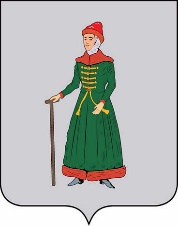 АДМИНИСТРАЦИЯСТАРИЦКОГО МУНИЦИПАЛЬНОГО ОКРУГАТВЕРСКОЙ  ОБЛАСТИПОСТАНОВЛЕНИЕ23.04.2024                                       г. Старица                                                №   223Об утверждении стандартов благоустройства воинских захоронений,надгробий, памятников, стел, обелисков, элементов огражденияи других мемориальных сооружений и объектов, увековечивающих память погибших в годы Великой Отечественной войны, в Старицком муниципальном округе Тверской областиРуководствуясь Законом Российской Федерации от 14.01.1993 № 4292-1                              «Об увековечении памяти погибших при защите Отечества», Федеральным законом                        от 12.01.1996 № 8-ФЗ «О погребении и похоронном деле», Федеральным законом                               от 06.10.2003 № 131-ФЗ «Об общих принципах организации местного самоуправления                      в Российской Федерации», распоряжением Правительства Тверской области от 30.12.2019 № 968-рп «О стандартах благоустройства и дополнительных мерах по учету и содержанию воинских захоронений, увековечивающих память, погибших в годы Великой Отечественной войны, в Тверской области», приказом Министра обороны Российской Федерации от 14.10.2021 № 605 «Об установлении Порядка паспортизации и централизованного учета воинских захоронений»,Администрация Старицкого муниципального округа Тверской области ПОСТАНОВЛЯЕТ:Утвердить прилагаемые стандарты благоустройства воинских захоронений, надгробий, памятников, стел, обелисков, элементов ограждения  и других мемориальных сооружений и объектов, увековечивающих память погибших в годы Великой Отечественной войны, в Старицком муниципальном округе Тверской области. 2. Контроль за исполнением настоящего постановления возложить на заместителя Главы Администрации Старицкого муниципального округа Тверской области                                          А. Ю. Капитонова.3. Настоящее постановление вступает в силу со дня его принятия, подлежит опубликованию в газете «Старицкий вестник» и размещению  на официальном сайте Администрации Старицкого муниципального округа в информационно-телекоммуникационной сети «Интернет».ГлаваСтарицкого муниципального округа                                                                   С.Ю. ЖуравлёвПриложение
к постановлению Администрации
Старицкого муниципального округа от  23.04.2024   № 223СТАНДАРТЫ БЛАГОУСТРОЙСТВА
воинских захоронений, надгробий, памятников, стел, обелисков, элементов ограждения и других мемориальных сооружений и объектов, увековечивающих память погибших в годы Великой Отечественной войны, в Старицком муниципальном округе Тверской области1. Стандарты благоустройства воинских захоронений, надгробий, памятников, стел, обелисков, элементов ограждения и других мемориальных сооружений и объектов, увековечивающих память погибших в годы Великой Отечественной войны, в Старицком муниципальном округе Тверской области (далее – стандарты благоустройства) распространяются на воинские захоронения, в том числе надгробия, памятники, стелы, обелиски, элементы ограждения и другие мемориальные сооружения и объекты, увековечивающие память погибших в годы Великой Отечественной войны, а также памятники, стелы, обелиски, элементы ограждения и другие мемориальные сооружения и объекты, увековечивающие память погибших в годы Великой Отечественной войны, не являющиеся воинскими захоронениями (далее – воинские захоронения и/или мемориалы), расположенные на территории Старицкого муниципального округа Тверской области.Настоящие стандарты благоустройства разработаны в соответствии со стандартами благоустройства воинских захоронений, надгробий, памятников, стел, обелисков, элементов ограждения и других мемориальных сооружений и объектов, увековечивающих память погибших в годы Великой Отечественной войны, в Тверской области, утверждёнными распоряжением Правительства Тверской области от 30.12.2019 № 968-рп (далее – стандарты благоустройства, утверждённые распоряжением Правительства Тверской области № 968-рп).2. Обязанности по содержанию воинских захоронений и/или мемориалов в Старицком муниципальном округе осуществляет Администрация Старицкого муниципального округа Тверской области (далее – Администрация округа). Администрация округа вправе:1) привлекать на договорной основе организации различных форм собственности, индивидуальных предпринимателей для выполнения работ по содержанию воинских захоронений и/или мемориалов;2) закреплять за организациями, учреждениями, общественными объединениями, предприятиями (далее – организации) шефство над воинскими захоронениями и/или мемориалами. Данная информация должна быть включена в учетную карточку воинского захоронения в соответствии с формой, установленной приложением 1 к настоящим стандартам благоустройства.3. Воинские захоронения и/или мемориалы должны быть оборудованы:1) информационным стендом - мемориальным знаком (далее - Знак) в виде прямоугольной пластины (эскиз Знака - Приложение 2). Материал пластины, метод нанесения на нее надписей и обозначений, а также крепление должны быть устойчивыми к неблагоприятным воздействиям окружающей среды, в том числе климатическим и коррозийным. Размер Знака - не менее формата А3. При оформлении Знака необходимо включить в него следующую информацию:- вид воинского захоронения (например: военное мемориальное кладбище, воинское кладбище, братская и индивидуальная могила на общем кладбище и вне кладбищ, колумбарий и урна с прахом погибших);- полное наименование воинского захоронения в строгом соответствии с его написанием в реестре воинских захоронений субъекта Российской Федерации и учетной карточке;- сведения о времени возникновения или дате создания воинского захоронения;- краткая историческая справка о событиях, предшествующих созданию воинского захоронения;- информация о регистрации воинского захоронения; - информация о границах воинского захоронения;- информация об органе местного самоуправления, организации (учреждения) ответственном за содержание воинского захоронения с указанием адреса и контактного телефона;- слова «Подлежит государственной охране. Лица, причинившие вред воинскому захоронению, несут в соответствии с законодательством Российской Федерации уголовную, административную и иную ответственность»;- QR-код, содержащий информацию о воинском захоронении и/или мемориале, с отсылкой на информационный портал «Память народа» (https://pamyat-naroda.ru), созданный Министерством обороны Российской Федерации в информационно-телекоммуникационной сети Интернет;- схему или план с обозначением административных зданий, участков, дорожек, исторических мест, мест общего пользования и других объектов на территориях воинских захоронений и/или мемориальных объектов площадью свыше 500 квадратных метров.Знак должен быть размещен на расстоянии не более 5 метров от главного входа на воинское захоронение и/или мемориальный объект.2) урнами для мусора на расстоянии не более 1 метра от каждого входа на воинское захоронение и/или мемориал, а также на расстоянии, не превышающем 0,5 метра от каждой скамейки на территории воинского захоронения и/или мемориала;3) скамейками уличными:по одной скамейке на каждые 300 квадратных метров территории воинских захоронений и/или мемориалов площадью свыше 500 квадратных метров;по одной скамейке на каждые 100 квадратных метров территории, но не менее одной скамейки на территориях воинских захоронений и/или мемориалов площадью не более 500 квадратных метров;4) ограждением территории воинского захоронения и/или мемориала, посредством возведения ограды стальной стилизованной высотой от 1 до 2 метров либо высадки живой зеленой изгороди из древесно-кустарниковых пород, препятствующим доступу животных на территорию воинского захоронения и/или мемориала;5) светильниками уличного освещения;6) контейнерной площадкой и контейнерами для сбора отходов от уборки территорий воинских захоронений и / или мемориалов площадью свыше 500 квадратных метров;7) мемориальными плитами с именами захороненных (гранитные или из кортеновской стали).4. Территория воинского захоронения и/или мемориала должна предусматривать:1) дорожки для прохода пешеходов. Дорожки должны обеспечивать круглогодичный проход посетителей к местам захоронения и иным объектам на территории воинского захоронения и/или мемориала. На дорожках устанавливаются указатели номеров участков воинского захоронения и наименования мемориальных сооружений, если территория воинского захоронения и/или мемориала разделена на участки или на территории воинского захоронения и/или мемориала расположены мемориальные сооружения;2) газоны (высота травостоя не должна превышать 20 сантиметров);3) цветники.5. Эскизы памятников, изготавливаемых Администрацией округа в индивидуальном порядке, проекты монументов для установки на территории воинских захоронений и/или мемориалов подлежат согласованию в соответствии с законодательством.При изготовлении проектов памятников руководствоваться данными трехмерных моделей и высокоточных фотографий памятников советскому солдату, переданными на государственное хранение в государственное казенное учреждение Тверской области «Тверской центр документации новейшей истории».6. Все работы на территории воинского захоронения и/или мемориала, связанные с установкой или заменой надмогильных сооружений, производятся по решению их собственника с обязательной регистрацией в учетной карточке.Заполненная учетная карточка сдается в архивный отдел Администрации округа и подлежит бессрочному хранению.7. Содержание территории воинских захоронений и/или мемориалов включает:1) в летний период:уборку территории, дорог, аллей;сбор мусора;поливку дорожек, цветников и газонов;выкашивание газонов;формирование крон деревьев и кустарников;побелку деревьев и бордюрного камня;окраску оград и скамеек, текущий ремонт воинских захоронений и/или мемориалов;уборку могил (промывку надгробий, посыпку песком дорожек, стрижку травы и посадку цветов);погрузку и вывоз отходов от уборки территорий воинских захоронений и/или мемориалов;2) в зимний период:очистку аллей от снега с последующей посыпкой противогололедными средствами (допускается складировать снег на газоны и свободные территории при обеспечении сохранности зеленых насаждений);уборку могил от снега и льда;сбор мусора;очистку скамеек от снега;3) в период межсезонья:подметание территории, дорог, аллей;сбор мусора.8. Местные разрушения облицовки, штукатурки, фактурного и окрасочного слоев, трещины в штукатурке, выкрашивание раствора из швов облицовки, кирпичной и мелкоблочной кладки, повреждение или износ металлических частей, мокрые и ржавые пятна, потеки и высолы, общее загрязнение поверхности памятников, оснований памятников и надгробий и иных объектов на территории воинского захоронения и/или мемориала, разрушения плиточного и набивного покрытия дорожек должны устраняться не реже одного раза в квартал. В случае принадлежности воинских захоронений и/или мемориалов к объектам культурного наследия указанные работы производятся в соответствии с положениями Федерального закона от 25.06.2002 № 73-ФЗ «Об объектах культурного наследия (памятниках истории и культуры) народов Российской Федерации».9. Администрация округа вправе участвовать в региональных и федеральных программах по благоустройству прилегающей территории и реконструкции, строительству подъездных дорог.10. Перед проведением ремонтно-восстановительных работ на воинских захоронениях и/или мемориалах, являющихся объектами культурного наследия, Администрация округа  согласовывает планируемые работы с исполнительным органом государственной области Тверской области, уполномоченным в сфере сохранения, использования, популяризации и государственной охраны объектов культурного наследия.11. На территории воинских захоронений и/или мемориалов посетителям запрещается:1) ломать зеленые насаждения, рвать цветы;2) осквернять памятники и/или мемориальные сооружения, в том числе наносить графические изображения;3) добывать песок и глину, резать дерн;4) въезжать на территорию воинского захоронения и/или мемориала на транспортных средствах, за исключением инвалидов и престарелых, а также с целью установки надмогильных сооружений (памятники, стелы, ограды и т.п.) при выполнении ремонтных работ;5) сжигать отходы от уборки территорий воинских захоронений и/или мемориалов;6) совершать иные действия, ответственность за которые предусмотрена законодательством.Приложение 1
к стандартам благоустройства воинских
захоронений, надгробий, памятников,
стел, обелисков, элементов ограждения
и других мемориальных сооружений и объектов,
увековечивающих память погибших в годы
Великой Отечественной войны, в Старицком муниципальном округе Тверской областиУчетная карточкавоинского захоронения┌──────────────┐│              │└──────────────┘номер карточкиКоличество захороненных:Персональные сведения о захороненных:     3.  Организация,  учреждение, общественное объединение, предприятие, за которыми закреплено шефство над воинским захоронением__________________________________________________________________________________________________________________________________________________    4. Фотоснимок воинского захороненияместо для фотоснимка     5. Схема расположения воинского захороненияместо для схемы     6. Дополнительная информация о воинском захоронении__________________________________________________________________________________________________________________________________________________     7. Представитель Министерства обороны Российской Федерации____________________ / __________________________________________________     подпись                         должность, Ф. И. О.Представитель органа местного самоуправления муниципального образования Тверской области___________________ / ________________________________________________________________________ / _____________________________________________________     подпись                         должность, Ф. И. О.   место печати  (при наличии)"__" ______________ 20__ годаПриложение 1
к стандартам благоустройства воинских захоронений, надгробий, памятников,
стел, обелисков, элементов ограждения и других мемориальных сооружений и объектов, увековечивающих память погибших в годы
Великой Отечественной войны, в Старицком муниципальном округе Тверской областиЭскиз мемориального знака, устанавливаемого на воинских захоронениях и /или мемориальных сооружениях и объектах, увековечивающих память погибших в годы Великой Отечественной войны, в Старицком муниципальном округе Тверской области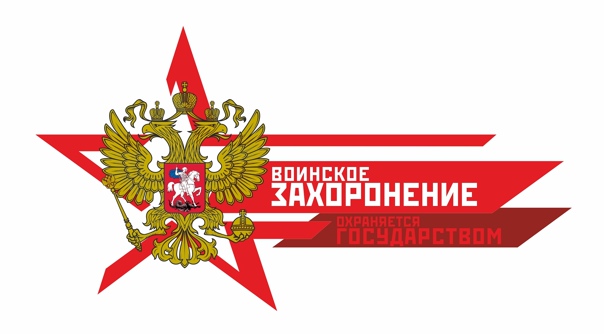 ___________________________________________________________________________(наименование, воинского захоронения (братское или одиночное захоронение, воинское кладбище и т.д.) принадлежность к органу местного самоуправления)_________________________________________________________________________(статус воинского захоронения (федерального, регионального, местного значения)_____________________________________________________________________________(наименование захоронения в соответствии с его наименованием в списке реестра воинских захоронений субъекта РФ, органа местного самоуправления)         Регистрационный № ____ от _____________г.			           Занимаемая площадь___________________________________________________________________________________________________________________________________________ (краткая историческая справка события связанная с данным захоронением)Захоронено ______________ человек, списки известных погибших солдат хранятся в администрации муниципального образования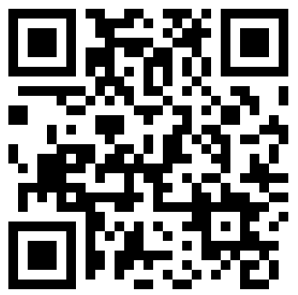 Ответственный за благоустройство и сохранность объекта: Администрация Старицкого муниципального округа Тверской области. Управление _____ сельской территорией Администрации Старицкого муниципального округа Тверской области. Адрес: ___________ Телефон _______________Подлежит государственной охране. Лица, причинившие вред воинскому захоронению, несут в соответствии с Российской Федерацией уголовную, административную и иную ответственность.                                                                                                       1. Место и дата воинского захоронения2. Вид воинского захоронения3. Размеры воинского захоронения и его состояние4. Краткое описание памятника (надгробия) на воинском захоронении1. _________________________________________________________________________________________________________________________________________________________________________________________2. __________________________________________________________________________________________________________________________________________________________________________________________3. ________________________________________________________________________________________________________________________________________________________________________________________4. ________________________________________________________________________________________________________________________________________________________________________________________N
п/пВсегоВ том числеВ том числеN
п/пВсегоизвестныхнеизвестных123N
п/пВоинское званиеФ. И. О.Год рожденияДата гибели или смертиМесто захоронения на кладбище, участке кладбищаОткуда перезахоронен1234